Збірник завдань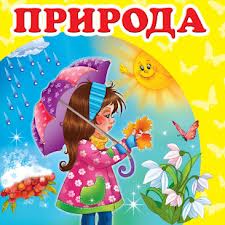 2 класПідготувала: 
вчитель початкових класів
Костянтинівського ліцею «Ерудит»
Маліцька . О.        Тема1. Жива і нежива природа           Картка-1    .     
 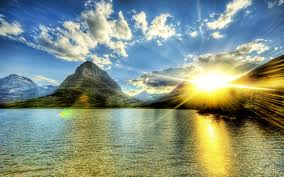 1.Вибери правильну відповідь.До неживої природи належать: 
а) підручник, будинок, одяг;
б)зорі, вода, місяць;
в) рослини, гриби, людина;
г) мікроби, тварини.2. Підкресли назви предметів неживої природи.
Каміння, людина, підручник, повітря зорі, вода, Земля, Сонце, сніг, лід, комп’ютер, вовк.3. Продовж речення.
До неживої природи належать____________________________________________________________________________________________________.
4.  Продовж речення.
Жива природа – це все те,що_______________________________________
________________________________________________________________.
Тема1. Жива і нежива природа           Картка-2    .     
1.Вибери правильну відповідь.До живої природи належать: 
а)  Сонце , Місяць, вода, зорі;
б) автомобіль, комп’ютер;
в) рослини, гриби,  тварини;
г)  каміння глина, пісок.2. Підкресли назви предметів живої природи.
 Гриби, зорі, людина, рослини, тварини, собака, кролик, лисиця.3. Продовж речення.
До живої природи належать___________________________________________________________________________________________________.
4.  Продовж речення.
 Глобус-це  _____________________________________________________
________________________________________________________________.
Тема1. Жива і нежива природа           Картка- 3 .     
1.Вибери правильну відповідь. Як впливає Сонце на сезонні явища в природі? 
а)   воно негативно впливає на сезонні явища;
б)  воно позитивно впливає на сезонні явища;
в)  вплив його залежить від висоти розташування;
г)   воно ніяк не впливає на сезонні явища в природі.2. Підкресли назви  дій пов’язаних із Сонцем.
  Поливає, сходить, світить, темніє, гріє, сідає, зайшло, гуляє.3. Продовж речення.
 Висота Сонця на небосхилі впливає на сезонні -__________________________________________________________________________________.
4.  Продовж речення.
 Рух Землі навколо Сонця викликає________________________________ _______________________________________________________________.
Тема1. Жива і нежива природа   Картка- 4 .     
1.Вибери правильну відповідь.
    Що таке Глобус?а)    це модель Землі;
б)    це прилад, яким вимірюють відстань між Землею і Місяцем;                    в)    це іграшка, якою граються діти в школі;
г)    це прилад , за допомогою якого вимірюють температуру повітря.2. Підкресли назви   приладів які є моделлю Землі.
   Барометр, компас, глобус, флюгер.3. Продовж речення.
 Модель Землі  -  ____________________.
4.  Продовж речення.
 Висоту Сонця на небосхилі визначають за допомогою    _________________ .
Тема1. Жива і нежива природа   Картка- 5.     
1.Вибери правильну відповідь.
 Які явища  у природі пов’язані з рухом Землі навколо Сонця?а)    випадання опадів;
б)    наближення місяця;                    
в)    зміна пір року;
г )    зміни рівня води в морі.2. Підкресли назву   приладу за допомогою якого визначають висоту сонця на небосхилі.
   Барометр, компас, глобус, флюгер.3. Продовж речення.
  Один повний оберт Землі навколо своєї осі називається  - ______________. 
4.  Продовж речення.
  Горизонт -  це    ___________________________________________________ 
__________________________________________________________________.
Тема-2. Природа Восени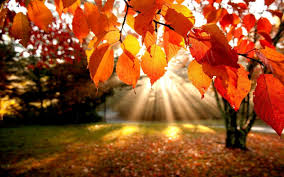 Картка 1. Сезонні зміни в природі.	
1.Вибери правильну відповідь.
 Які  зміни в неживій природі свідчать , що настала осінь?а)     Сонце добре нагріває Землю, ідуть теплі дощі;
б)     Сонце піднімається все вище, тане сніг, стає тепліше;                    
в)     Сонце опускається, повітря стає холоднішим, ідуть часті дощі;
г )    Сонце низько розташоване над Землею, на вулиці сніг, повітря стає холодним. 2. Підкресли назви    осінніх місяців.  Січень, вересень, лютий, березень, грудень, жовтень, квітень, травень, листопад.  .3. Продовж речення.
    Після зміни забарвлення листя починається  -  ______________________. 
4.  Продовж думку. Суниці, копитняк не бояться морозу і залишаються    ___________________.

Тема-2. Природа ВосениКартка 2. Рослини восени	.
1.Вибери правильну відповідь.
 Які  зміни відбуваються з рослинами восени?а)      зелене забарвлення листків змінюється на жовте і багряне; 
б)      не змінюється забарвлення листя;                    
в )     листки стають ще зеленішими;
г )     листки тільки появляються на деревах.2. Підкресли назви     отруйних грибів. Маслюк, жовчний гриб, бліда поганка, білий гриб, опеньок несправжній, лисички, рижики.3.  Продовж речення та наведи приклади рослин.
  Однорічні рослини  -   _____________________________________________
__________________________________________________________________Дворічні рослини__________________________________________________
__________________________________________________________________
Багаторічні рослини-__________________________________________________________________________________________________________________. 
4.  Продовж думку. Гриби , які можна використовувати в їжу називаються_______________.    

Тема-2. Природа ВосениКартка 3. Звірі восени	
1.Вибери правильну відповідь.
  Як тварини готуються до зими?а)       прокидаються від сплячки; 
б)       розмножуються;                    
в )      вигодовують малят;
г )      відлітають у теплі краї, впадають в сплячку, запасають їжу на зиму.2. Підкресли назви      звірів ,які впадають у сплячку.  Заєць, козуля, борсук, білка, ведмідь, бабак, хом’як, ховрах.3. Продовж речення.
  Зміни забарвлення і густоти хутра у тварин називається  -  ______________.
4.   Склади ланцюг живлення в осінньому лісі.____________________________________________________________________________________________________________________________________.Тема-2. Природа ВосениКартка 4.  Птахи восени.	
1.Вибери правильну відповідь.
  Які види птахів належать до перелітних  ?а)      сороки, галки, ворони;
б )     граки, сойки, щиглики;                    
в )     ластівки, жайворонки, білі лелеки;
 г )     синиці, омелюхи, горобці.2. Підкресли назви       осілих птахів.   Жайворонок польовий, галка, сойка, грак, синиця велика, журавель сірий, горобець хатній, ворона сіра. 3. Продовж речення.
   Горобці, синиці, галки, сороки, граки залишаються зимувати, бо  -  ________________________________________________________________.
4.    Продовж думку.
     Перелітні птахи відлітають у теплі краї тому що_______________________________________________________________________________________________________________________________________________________.Тема-2. Природа ВосениКартка 5.   Комахи восени.	
1.Вибери правильну відповідь.
  Які  тварини належать до комах  ?а)       ті., чиє тіло вкрите пір’ям;
б )      ті, що вигодовують малят молоком;                    
в )      ті, що мають шість ніг;
 г )      ті, що живуть у воді.2. Підкресли назви  тих місць , де ховаються комахи зимувати.       
         Кора, опале листя, під камінням, у щілинах будинків, між рамами вікон, у снігу. 3. Продовж речення.
     Мурашки ховаються в    ________________________________________  ________________________________________________________________.
4.    Продовж думку.  
У дуплах пеньків зимують ________________________________________ .Тема 3. Природа взимку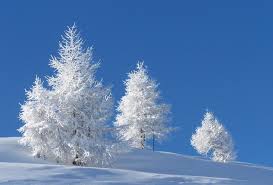 Картка1. Сезонні зміни в природі.
1.Вибери правильну відповідь.
 Які  зміни  в неживій природі свідчать , що настала зима?а)       Сонце добре нагріває Землю, ідуть теплі дощі; 
б)       Сонце низько розташоване над Землею, на вулиці сніг, повітря стає                             холодним;                    
в )      Сонце опускається, повітря стає холоднішим, ідуть часті дощі;
г )      Сонце підіймається все вище, тане сніг, на вулиці стає тепліше..2. Підкресли  слова, що стосуються зими.        Гріє, холодно, сніг, дощ, пече, лід, ожеледь, хурделиця, бурулька.3.  Продовж речення .
      Лід – це ___________________________________________________
      Він (який?)_________________________________________________
      При замерзанні  вода  (що робить?) ____________________________.
4.  Продовж думку.     Рослини   вкриті снігом не замерзають тому що __________________
______________________________________________________________
______________________________________________________________

Тема 3. Природа взимкуКартка 2.  Рослини взимку.
1.Вибери правильну відповідь.
 Які  зміни  відбуваються з рослинами взимку?а)        листки тільки з’являються на деревах; 
б)        зелене забарвлення листків змінюється на жовте;
в )       листя на деревах нема, залишились тільки яскраві плоди калини і    горобини;
г )       зелене забарвлення мають тільки ялини і сосни.2. Підкресли   назви рослин , які мають зелене забарвлення взимку.
           Каштан, липа, ялина, сосна, туя, модрина, ялиця.3.  Продовж речення .
           Хвойні дерева не засихають узимку тому що__________________
_______________________________________________________________
4.  Продовж думку.      Взимку дерева і кущі перебувають у  __________________________.
       На їх гілках залишаються  ___________________________________.


Тема 3. Природа взимкуКартка 3.  Птахи взимку. 1.Вибери правильну відповідь.
 Як  ти піклуєшся про птахів взимку?а)        я спостерігаю за ними; 
б)         я піклуюся про них будуючи  годівниці;
в )        я кожен день насипаю їжу в годівнички.
г )        намагаюся створити затишок пташкам.2. Підкресли   назви   птахів , які прилітають до нас зимувати.
           Сорока, снігур, омелюх, чичітка, сойка,3.  Продовж речення .
   Горобці, синиці, галки, сороки, граки залишаються зимувати,          бо___________________________________________________________
_____________________________________________________________
4.  Продовж думку.      До моєї годівниці прилітають такі птахи:   __________________________
          _____________________________________________________________.

Тема 3. Природа взимкуКартка 4.  Звірі  взимку. 1.Вибери правильну відповідь.
 Яких звірів не можна побачити  взимку?а)   оленів, лосів; 
б)   вовків , лисиць;
в )   ведмедів, їжаків;
г )   зайців, білок.2. Підкресли   назви    звірів, про яких турбуються люди взимку.
      Кріт, козуля, олень, лось,заєць, зубр, миші.  3.  Продовж речення .
    Взимку звірі потрепають  від нестачі ________________________________.
4.   Склади ланцюг живлення у зимовому лісі.
____________________________________________________________________________________________________________________________________.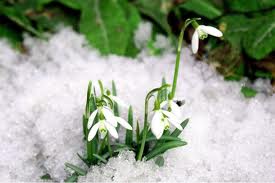                                                                                                Тема 4. Природа  навесніКартка 1.   Ознаки весни1.Вибери правильну відповідь.
  Які зміни в неживій природі свідчать про те, що настала весна?а)    Сонце піднімається вище, тане сніг, на вулиці стає тепліше; 
б)    Сонце добре нагріває Землю, ідуть теплі дощі;
в )    Сонце опускається, повітря стає холоднішим, ідуть часті дощі;
г )    Сонце низько розташоване над Землею, на вулиці сніг.2. Підкресли    слова, що характеризують погоду навесні.
      Тепла, ясна, безвітряна, хмарна, вітряна, похмура, дощова, морозна, сніжна..  3.  Продовж речення .
     Весною у природі можна спостерігати часті відлиги,________________ ________________________________________________________________.
4.    Продовж думкуНа вулиці весною змінюється температура повітря, вона стає_____________________________________________________________.
                                                                                                Тема 4. Природа  навесніКартка 2.    Повітря1.Вибери правильну відповідь.
   Які властивості  повітря можна спостерігати у природі.?а)      вітер росте, дихає; 
б)      розмножується, вмирає;
в )     вітер, як рух повітря;
г )     повітря оточує нас .2. Підкресли    слова, що характеризують  властивості повітря.
      Невидиме , жовтого кольору, прозоре, не має запаху, солодке, не має смаку. 3.  Продовж речення .
      Повітря може бути,___________________________________________ ________________________________________________________________.
4.    Продовж думку Людина навчилася використовувати повітря у своєму житті. Як вона це робить?__________________________________________________________
_________________________________________________________________
_________________________________________________________________                                                                                               Тема 4. Природа  навесніКартка 3.      Рослини весною.1.Вибери правильну відповідь.
   Які  зміни відбуваються у природі з рослинами навесні?а)       зміна забарвлення листя на деревах; 
б)       розвиток бруньок, сокорух, цвітіння;
в )      припинення сокоруху та розвиток бруньок;
г )      опадання листя з дерев .2. Підкресли     назви трав’янистих рослин , які зацвітають на весні першими.
       Горицвіт весняний, сон широкий, анемона дібровна, полин звичайний, ряст, нарцис, мати -й- мачуха. 3.  Продовж речення .
 Весняний сокорух рослин настає тоді коли ,_________________________
_______________________________________________________________
_______________________________________________________________.
4.    Продовж думку Першоцвітів з кожною весною стає все  менше, бо _____________________
_________________________________________________________________.                                                                                               Тема 4. Природа  навесніКартка 4 .  Звірі навесні. Комахи.1.Вибери правильну відповідь.
   Які  зміни відбуваються у природі зі  звірами навесні?а)        шукають теплі місця; 
б)        бродять по лісах та полях;
в )       народжують малят та піклуються про них;
г )       будують нори і кубла .2. Підкресли  слова, які характеризують поведінку комах навесні.  
ховаються під кору дерев, зариваються у землю, відкладають яйця, виводять потомство, прокидаються від сплячки і починають активно літати, поїдають зелене листя рослин.       . 3.  Продовж речення .
 Звірі змінили свою поведінку, вони ,_________________________
_______________________________________________________________
_______________________________________________________________.
4.    Продовж  думку  Тварини , які зустрічаються рідко на нашій території занесені на сторінки _______________________________________________________________.                                                                                               Тема 4. Природа  навесніКартка 5 .  Птахи  навесні.  1.Вибери правильну відповідь.
    Як змінюється поведінка птахів навесні?а)         відлітають у теплі краї; 
б)         розмножуються;
в )        прокидаються від сплячки;
г )        повертаються з теплих країв .2. Підкресли   назви птахів , які занесені до Червоної книги України
Беркут, журавель сірий, лелека чорний, дрохва, щиглик, снігур, лебідь- шипун, припутень. 3.  Продовж речення .
  Птахи повернулися з теплих країв і приступили до__________________ ______________________________________________________________

4.    Продовж  думку
Різні птахи прилітають у неоднаковий час тому що____________________
_______________________________________________________________._                                                                          Тема 5.  Природа влітку
                                                                           Картка 1. Ознаки літа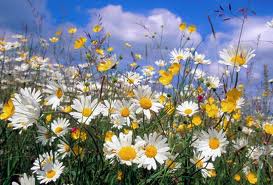 1.Вибери правильну відповідь. Які зміни в неживій природі свідчать , що настало літо?
а)   Сонце піднімається вище , тане сніг, на вулиці стає тепліше ;
б)   Сонце опускається нижче, випадає сніг, дмуть холодні вітри;
в)   Сонце добре прогріває землю, ідуть теплі дощі, часті грози;
г)    ідуть холодні дощі, тумани .2. Підкресли  слова, що стосуються літа.
   Каміння, гріє, гроза, пече, світить, райдуга, град.3. Продовж речення.
  Температура повітря влітку досить  -___________________________________________________________________________________________.
4.  Продовж речення.
  Влітку Сонце  піднімається високо, день стає довшим, на вулиці_________________________________________________________ _______________________________________________________________.
                                                                          Тема 5.  Природа влітку
                                                                  Картка 2.Жива природа  влітку.1.Вибери правильну відповідь.  Яких правил поведінки слід дотримуватись у природі влітку?
а)    не зривати квітучих рослин ;
б)    не можна голосно розмовляти;
в)    можна робити , що заманеться;
г)     можна ламати гілки, турбувати птахів .2. Підкресли  слова, що стосуються літа.
    Спека,  спів пташок, голі дерева, листопад, пташенята, крига, туман, град, ромашки,веселка.3. Продовж речення.
   Влітку часто бувають теплі дощі і  -___________________________________________________________________________________________.
4.   Поміркуй
Чому влітку в лісі повинна бути тиша?
   _________________________________________________________ _______________________________________________________________.
                                                                          Тема 5.  Природа влітку
                                                                  Картка 3. Рослини  і тварини лісу.1.Вибери правильну відповідь.   Які тварини належать до лісових?
а)     ті, що живуть у зоопарку ;
б)     ті, що живуть на полях;
в)     ті що живуть у лісі;
г)      ті що живуть у воді .2. Підкресли  слова,  назви лісових тварин.
     Вовк, ведмідь, лисиця, лісовий кіт, куниця, ховрах, зубр, лось.3. Продовж речення.
    Лікарські рослини лісів необхідно  -___________________________________________________________________________________________.
4.   Поміркуй
Чому  дерева і гриби потрібні одне одному?
   _________________________________________________________ _______________________________________________________________.
                                                                          Тема 5.  Природа влітку
                                                                  Картка 4. Рослини  і тварини луків.1.Вибери правильну відповідь.    Зазнач назви рослин , які влітку ростуть на луках?
а)      кавуни, дині, баклажани ;
б)      капуста, картопля, огірки;
в)      конюшина, кульбабка, королиця;
 2. Підкресли  слова,  назви  тварин, що живуть на луках.
      Кріт, миша, сіра гуска, бабки, метелики, чайка.3. Продовж речення.
    Лікарські рослини лісів необхідно  -___________________________________________________________________________________________.
4.   Поміркуй
Чому   на луках багато комах і птахів?
   _________________________________________________________ _______________________________________________________________.
                                                                   Тема 5.  Природа влітку
                                      Картка 4. Рослини  і тварини   прісних водойм.1.Вибери правильну відповідь.    Зазнач назви  тварин ,які живуть у прісних водоймах?
а)       моржі, білі ведмеді ;
б)       дельфіни, скати;
в)       риби, жаби, комахи
г)        акули, оселедці;
 2. Підкресли  слова,  назви  тварин, що живуть у  прісних водоймах.
      Ропуха, риби, жерлянка, качки, гуси, бабки, комарі.3. Продовж речення.
 У прісних водоймах ростуть такі рослини  -____________________________________________________________________________________________________________________________.
4.   Поміркуй
 Для чого люди використовують прісні водойми?
   _________________________________________________________ _______________________________________________________________.
